ШУÖМ П О С Т А Н О В Л Е Н И Е     от 23 января 2017 года                                                                                      № 32Республика Коми, Ижемский район, с. ИжмаО внесении изменений в постановление администрации муниципального района «Ижемский» от 15 апреля 2015 года № 364 «Об утверждении состава комиссии по соблюдению требований к служебному поведению муниципальных служащих администрации муниципального района «Ижемский» и урегулированию конфликта интересов  в новой редакции»Руководствуясь Уставом муниципального образования муниципального района «Ижемский»,администрация муниципального района «Ижемский»П О С Т А Н О В Л Я Е Т:Внести в постановление администрации муниципального района «Ижемский» от 15 апреля 2015 года № 364 «Об утверждении состава комиссии по соблюдению требований к служебному поведению муниципальных служащих администрации муниципального района «Ижемский» и урегулированию конфликта интересов  в новой редакции»  (далее – Постановление) следующее изменение: приложение к Постановлению изложить в новой редакции, согласно приложению к настоящему постановлению.2.  Настоящее постановление вступает в силу со дня принятия.Руководитель администрации муниципального района «Ижемский»                                        Л.И. ТерентьеваПриложениек постановлению администрациимуниципального района «Ижемский»                                                                                 от 23 января 2017 года № 32        Состав комиссиипо соблюдению требований к служебному поведению муниципальных служащих администрации муниципального района «Ижемский» и урегулированию конфликта интересов«Изьва» муниципальнöй районса администрация 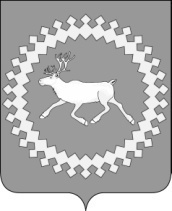 Администрация муниципального района «Ижемский»Председатель комиссииКогут М.В., заместитель руководителя администрации муниципального района «Ижемский»Заместитель председателя комиссииПоздеева Н.А, начальник отдела правовой и кадровой работы администрации муниципального района «Ижемский»;СекретарькомиссииКанева А.В., главный специалист правовой и кадровой работы администрации муниципального района «Ижемский»;Члены комиссииАртеева Л.Д., председатель Ижемской районной организации ветеранов Коми республиканской общественной организации ветеранов (пенсионеров) войны, труда, Вооруженных сил и правоохранительных органов (по согласованию);Вокуев Ф.Г., член Ижемской районной организации ветеранов Коми республиканской общественной организации ветеранов (пенсионеров) войны, труда, Вооруженных сил и правоохранительных органов (по согласованию);Терентьева Н.П., начальник отдела архивной работы администрации муниципального района «Ижемский»;Канева Г.Н., начальник отдела экономического анализа, прогнозирования и осуществления закупок  администрации муниципального района «Ижемский»;Канева Н.В., заведующий сектора осуществления закупок отдела экономического анализа, прогнозирования и осуществления закупок администрации муниципального района «Ижемский».